Сынып: 7ВАты-жөні: Оразбай ЖиясФизикалық құбылыстарды ажырат: механикалық, жылу, электр, жарық құбылыстары.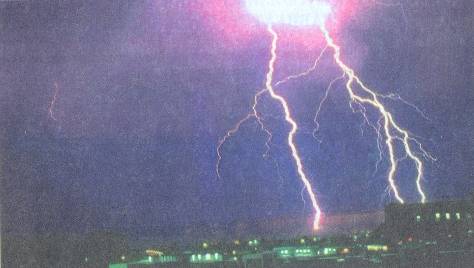 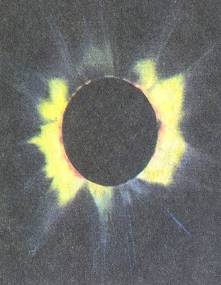 Құралдың бөлік құын анықта: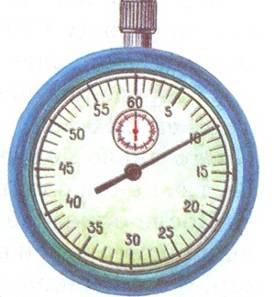 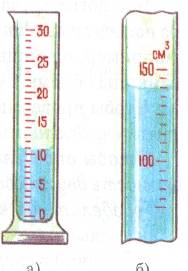 Мензурканың бөлік құнын тап. Көрсетілген денелердің көлемін тап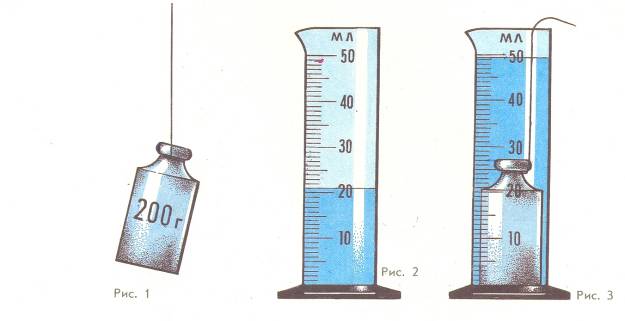 Заттың агрегаттық күйін ажырат: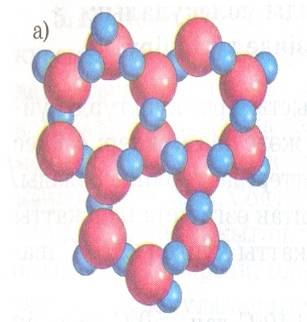 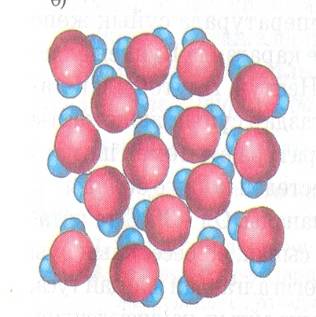 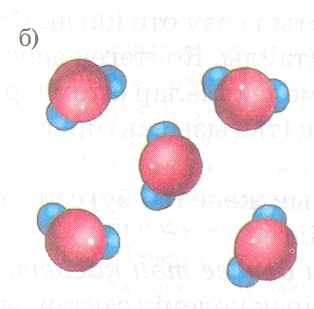 